МИНИСТЕРСТВО СЕЛЬСКОГО ХОЗЯЙСТВА, ПИЩЕВОЙ И ПЕРЕРАБАТЫВАЮЩЕЙ ПРОМЫШЛЕННОСТИ КАМЧАТСКОГО КРАЯПРИКАЗ № 29/ г. Петропавловск-Камчатский			           «___» _______ 2017 годаВ целях уточнения отдельных положений Порядка предоставления субсидии крестьянским (фермерским) хозяйствам и гражданам, ведущим личное подсобное хозяйство, на возмещение части затрат, связанных с убоем сельскохозяйственных животных на специализированном убойном пункте (далее-Порядок), утвержденного приказом Министерства сельского хозяйства, пищевой и перерабатывающей промышленности Камчатского края от 07.04.2015 № 29/38 «Об утверждении Порядка предоставления субсидии крестьянским (фермерским) хозяйствам и гражданам, ведущим личное подсобное хозяйство на возмещение части затрат, связанных с убоем сельскохозяйственных животных на специализированном убойном пункте»ПРИКАЗЫВАЮ:Изложить приложение  к приказу Министерства сельского хозяйства, пищевой и перерабатывающей промышленности Камчатского края от 07.04.2015 г. № 29/38 «Об утверждении Порядка предоставления субсидий в редакции, Утвердить Порядок предоставления субсидии крестьянским (фермерским) хозяйствам и гражданам, ведущим личное подсобное хозяйство на возмещение части затрат, связанных с убоем сельскохозяйственных животных на специализированном убойном пункте» в редакции согласно Приложению к настоящему приказу.Настоящий приказ вступает в силу через 10 дней после дня его официального опубликования и распространяется на правоотношения, возникающие с 1 января 2017 года.Министр                                                                                       А.А. КучеренкоСОГЛАСОВАНО:Порядокпредоставления субсидии крестьянским (фермерским) хозяйствам, индивидуальным предпринимателям, гражданам, ведущим личное подсобное хозяйство на возмещение части затрат, связанных с убоем сельскохозяйственных животных на  специализированном убойном пункте (далее - Порядок)Настоящий Порядок разработан в целях реализации мероприятия подпрограммы «Развитие животноводства» государственной программы Камчатского края «Развитие сельского хозяйства и регулирование рынков сельскохозяйственной продукции, сырья и продовольствия Камчатского края», утвержденной постановлением Правительства Камчатского края от 29.11.2013 № 523-П, в соответствии со статьей 78 Бюджетного кодекса Российской Федерации и постановлением Правительства Российской Федерации от 06.09.2016 № 887 «Об общих требованиях к нормативным правовым актам, муниципальным правовым актам, регулирующим предоставление субсидий юридическим лицам (за исключением субсидий государственным (муниципальным) учреждениям), индивидуальным предпринимателям, а также физическим лицам - производителям товаров, работ, услуг» и определяет цели, порядок и условия предоставления за счет средств краевого бюджета субсидий на возмещение части затрат, связанных с убоем сельскохозяйственных животных на специализированном убойном пункте (далее - субсидии).Понятия, используемые для целей настоящего Порядка:1) специализированный убойный пункт - производственный объект, соответствующий требованиям Приказа Минсельхоза России от 12.03.2014 № 72 «Об утверждении Правил в области ветеринарии при убое животных и первичной переработке мяса, и иных продуктов убоя непромышленного изготовления.Субсидия предоставляется Министерством сельского хозяйства, пищевой и перерабатывающей промышленности Камчатского края (далее - Минсельхозпищепром Камчатского края) крестьянским (фермерским) хозяйствам, индивидуальным предпринимателям, гражданам, ведущим личное подсобное хозяйство, зарегистрированным на территории Камчатского края, владеющие поголовьем свиней, мелкого и крупного рогатого скота, не имеющие собственного убойного пункта (далее - получатели субсидий) в пределах бюджетных ассигнований, предусмотренных в краевом бюджете на соответствующий финансовый год и плановый период, в пределах лимитов бюджетных обязательств, доведенных в установленном порядке.Целями предоставления субсидии является возмещение получателям субсидии части затрат, связанных с убоем сельскохозяйственных животных на специализированном убойном пункте.5. Субсидия предоставляется ежеквартально при соблюдении следующих условий и порядка.1) Соблюдения получателем субсидии следующих условий:зарегистрированные по месту жительства на территории Камчатского края, имеющие поголовье сельскохозяйственных животных; у получателей субсидии должна отсутствовать просроченная задолженность по возврату в краевой бюджет субсидий, бюджетных инвестиций, предоставленных в том числе в соответствии с иными правовыми актами Камчатского края, и иная просроченная задолженность перед бюджетом Камчатского края;получатели субсидии не должны получать средства из краевого бюджета в соответствии с иными нормативными правовыми актами, муниципальными правовыми актами на цели, установленные настоящим порядком; получатели субсидии должны заключить Соглашение о взаимодействии по реализации государственной программы Камчатского края «Развитие сельского хозяйства и регулирование рынков сельскохозяйственной продукции, сырья и продовольствия Камчатского края на 2014 – 2018 годы» в соответствии с приказом Минсельхозпищепрома Камчатского края (за исключением граждан, ведущих личное подсобное хозяйство);получатели субсидии предоставляют отчет о финансово-экономическом состоянии товаропроизводителей агропромышленного комплекса за год, предшествующий году предоставления субсидии по формам и в сроки, установленные Минсельхозпищепромом Камчатского края;2) Получатели субсидии представляют в Минсельхозпищепром Камчатского края следующие документы: заявление на предоставление субсидии по форме установленной Приложением № 2 к Порядку (далее - Заявление);справку ветеринарной службы о наличии поголовья сельскохозяйственных животных на первое число квартала, следующего за отчетным кварталом;заверенные копии документов, подтверждающие проведение убоя сельскохозяйственных животных на специализированном убойном пункте (накладная или счет-фактура, акт выполненных работ, платежные документы); заверенные копии сопроводительных ветеринарных документов;согласие на обработку персональных данных;в случае если заявление подписывает не лицо, имеющее право на получение субсидии, к документам предоставляется заверенная надлежащим образом доверенность получателя субсидии или иной документ, подтверждающий полномочия лица, подписывающего заявление;получатели субсидии несут ответственность за достоверность документов, представленных в Минсельхозпищепром Камчатского края и в сроки, установленные Минсельхозпищепромом Камчатского края (за исключением граждан, ведущих личное подсобное хозяйство).3) Документы в соответствии с пунктом 2 части 5 настоящего Порядка предоставляются ежеквартально в срок до последнего числа месяца, следующего за отчетным кварталом. В случае если последняя дата предоставления документов совпадает с выходным (праздничным) днем, последним сроком предоставления документов считается следующий рабочий день.6. Минсельхозпищепром Камчатского края запрашивает в порядке межведомственного взаимодействия сведения из Единого государственного реестра юридических лиц (индивидуальных предпринимателей) в отношении получателя субсидии (за исключением граждан, ведущих личное подсобное хозяйство).Получатель субсидии вправе представить в Минсельхозпищепром Камчатского края выписку из Единого государственного реестра юридических лиц (индивидуальных предпринимателей по собственной инициативе, при этом дата предоставления выписки и/или информации уполномоченным органом не должна быть ранее 30 дней до дня обращения получателя субсидии в Минсельхозпищепром Камчатского края.7. Минсельхозпищепром Камчатского края в течение 15 рабочих дней со дня окончания приема документов, на основании предоставленных получателями субсидий документов принимает решение об отказе в предоставлении субсидии либо о предоставлении субсидии и ее объемах. Решение оформляется:при отказе в предоставлении субсидии - письмом с мотивированным пояснением;при предоставлении субсидии - Реестром на перечисление субсидии.Основаниями для отказа получателю субсидии в предоставлении субсидии являются:обращение в Минсельхозпищепром Камчатского края за предоставлением субсидии позднее срока, установленного пунктом 3 части 5 настоящего Порядка;несоответствие представленных получателем субсидии документов требованиям, установленным в пункте 2 части 5 настоящего Порядка и/или непредставленные (представленные не в полном объеме) и/или непредставленные в указанные сроки, указанных документов;недостоверность представленной получателем субсидии информации;несоответствие получателя субсидии условиям, указанным в пункте 1 части 5 настоящего Порядка;отсутствие на дату принятия решения о предоставлении субсидии ассигнований, предусмотренных в краевом бюджете на соответствующий финансовый год, и лимитов бюджетных обязательств, утвержденных в установленном порядке на предоставление субсидий;8. Расчет объёма субсидии, предоставляемой на возмещение части затрат, связанных с убоем сельскохозяйственных животных на специализированном убойном пункте производится по формуле:, где:	С - объем субсидии;	СТ - ставка, устанавливается Минсельхозпищепромом Камчатского края за одну голову сельскохозяйственного животного;	Мпр – количество голов сельскохозяйственных животных (голов).При расчете субсидии объем суммы субсидии округляется до одного рубля в соответствиями правилами округления цифр.Субсидия предоставляется получателям субсидии дифференцировано в разрезе населенных пунктов Камчатского края в размере согласно приложению № 1 к Порядку.9. Обязательным условием предоставления субсидии является согласие получателя субсидии на осуществление Минсельхозпищепромом Камчатского края и органами государственного финансового контроля проверок соблюдения получателем субсидии условий, целей и порядка ее предоставления.10. Минсельхозпищепром Камчатского края и органы государственного финансового контроля осуществляют обязательную проверку соблюдения получателем субсидии условий, целей и порядка предоставления субсидии.11. В случае нарушения получателем субсидии условий, установленных при их предоставлении, использования субсидии не по целевому назначению, выявленные по факту проверок проведенных Минсельхозпищепромом Камчатского края и уполномоченным органом государственного финансового контроля, субсидия подлежит возврату в краевой бюджет на лицевой счет Минсельхозпищепрома Камчатского края в течение 30 календарных дней со дня получения требования Минсельхозпищепрома Камчатского края.12. Перечисление субсидии на счет получателя субсидии, открытый им в кредитных организациях, осуществляется путем предоставления в территориальный орган Федерального казначейства платежного документа на перечисление субсидии, оформленного в установленном порядке, но не ранее доведения лимитов бюджетных обязательств, указанных в части 3 настоящего порядка.13. В случаях нарушения получателем субсидии условий предоставления субсидии, использования субсидии не по целевому назначению, субсидия подлежат возврату в краевой бюджет на лицевой счет Минсельхозпищепрома Камчатского края в течение 30 календарных дней со дня получения требования Минсельхозпищепрома Камчатского края.14. Остаток неиспользованной субсидии в отчетном финансовом году подлежит возврату в краевой бюджет на лицевой счет Минсельхозпищепрома Камчатского края в течение 30 календарных дней со дня получения требования Минсельхозпищепрома Камчатского края.15. Минсельхозпищепром Камчатского края направляет требование о возврате субсидии в случаях, указанных в пунктах 11, 13 и 14 настоящего порядка, в течение 7 календарных дней со дня выявления соответствующих обстоятельств.Приложение № 1 к Порядку,утверждённому приказом Минсельхозпищепрома Камчатского края «__» ___________ 20__ г. № 29/ ____«Приложение №2 к Порядку, утверждённому приказомМинсельхозпищепрома Камчатского края от 07.04.2015 г. №29/38 Размеры ставок субсидии на возмещение части затрат, 
связанных с убоем сельскохозяйственных животных на
 специализированном убойном пункте                                                                                                                                                       рублей»Приложение № 2 к приказу МинсельхозпищепромаКамчатского края от ________ 2017 г. № 29/«Приложение № 1 к Порядку, утверждённому приказом Минсельхозпищепрома Камчатского края от 07.04.2015 г. №29/38 Министру сельского хозяйства, пищевой и перерабатывающей промышленности Камчатского края________________________________Заявление на предоставление субсидии на возмещение части затрат, связанных с убоем сельскохозяйственных животных на специализированном убойном пунктеВ соответствии с Порядком предоставления субсидии крестьянским (фермерским) хозяйствам, индивидуальным предпринимателям, гражданам, ведущим личное подсобное хозяйство на возмещение части затрат, связанных с убоем сельскохозяйственных животных на специализированном убойном пункте(получатель субсидии)Расположенный на территории: ______________________________________________________________________________________                           (городской округ, сельское поселение)просит предоставить субсидию на возмещение части затрат, связанных с убоем сельскохозяйственных животных на специализированном убойном пункте за __________________________ в следующем объеме:В соответствии с порядком к заявлению прилагаются следующие документы:справку ветеринарной службы о наличии поголовья сельскохозяйственных животных на первое число квартала, следующего за отчетным кварталом на ______л;заверенные копии документов, подтверждающие проведение убоя сельскохозяйственных животных на специализированном убойном пункте (накладная или счет-фактура, акт выполненных работ, платежные документы) на ______л; заверенные копии сопроводительных ветеринарных документов на ______л;С условиями Порядка ознакомлен (ознакомлена).Согласен (согласна) на осуществление Минсельхозпищепромом Камчатского края и органами государственного финансового контроля проверок соблюдения условий, целей и порядка их предоставления.Согласен (согласна) на обработку своих персональных данных - фамилия, имя, отчество, адрес места жительства, паспортные данные, а также на размещение указанных персональных данных в общедоступном источнике Министерства сельского хозяйства, пищевой и перерабатывающей промышленности Камчатского края.Платежные реквизиты получателя субсидии:___________________________________________________________________(полное наименование Главы К(Ф)Х, ИП, граждан, ведущих личное подсобное хозяйство Ф.И.О.)ИНН/КПП ___________________________________________________Расчетный счет __________________________________________Открытый в банке ________________________________________(наименование банка)БИК банка ________________________________________________Кор. Счет. __________________________________________________                                     ________________________              (подпись)                                                                          Ф.И.О.                                                                                                                           «___» ____________ 201__ г      Контактный телефон _________________________»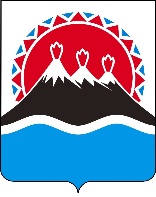 Заместитель Министра – начальник отдела сельскохозяйственного производства    «___» ___________ 2017 г   ________________  В.А. Решетько Заместитель Министра – начальник отдела экономики и финансового анализа «___» ___________ 2017 г   ________________  В.П. Черныш Консультант   «___» ___________ 2017 г  ________________  З.М. ВолковаЗаместитель начальника отдела экономики и финансового анализа      «___» ___________ 2017 г                ________________  В.А. КолотеваПриложение к приказу МинсельхозпищепромаКамчатского краяот   «   » ___________2017  № 29/Приложение № 1к приказу МинсельхозпищепромаКамчатского краяот 07.04.2015 № 29/38Убойный пункт ООО СХП «Елизовский свинокомплекс»Убойный пункт ООО СХП «Елизовский свинокомплекс»Убойный пункт ООО СХП «Елизовский свинокомплекс»Убойный пункт ООО СХП «Елизовский свинокомплекс»Населенный пункт Мелкий
 рогатый скотКрупный 
рогатый скотСвиньиПетропавловск-Камчатский городской округ150045004500Вилючинский городской округ200065006500Елизовское городское поселение100030003000Вулканное городское поселение150045004500Корякское сельское поселение170055005500Начикинское сельское поселение250080008000Новоавачинское сельское поселение50015001500Новолесновское сельское поселение200065006500Николаевское сельское поселение150045004500Паратунское сельское поселение170055005500Пионерское сельское поселение60020002000Раздольненское сельское поселение150045004500Межселенные территории Елизовскогомуниципального района50015001500Мильковский муниципальный район40001200012000Количество, головСтавка,тыс. рублейПотребность в субсидиях,    тыс. рублей  (гр.2 х гр.3)1234СвиньиМелкий рогатый скотКрупный рогатый скотИтого: